Camp Covenant - Summer 2017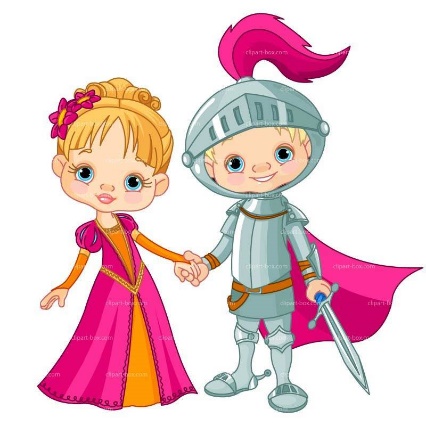 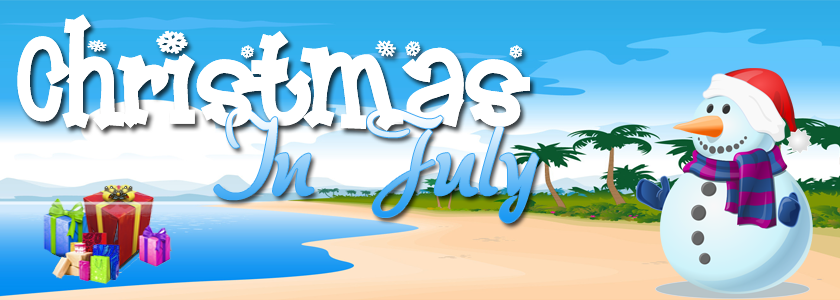 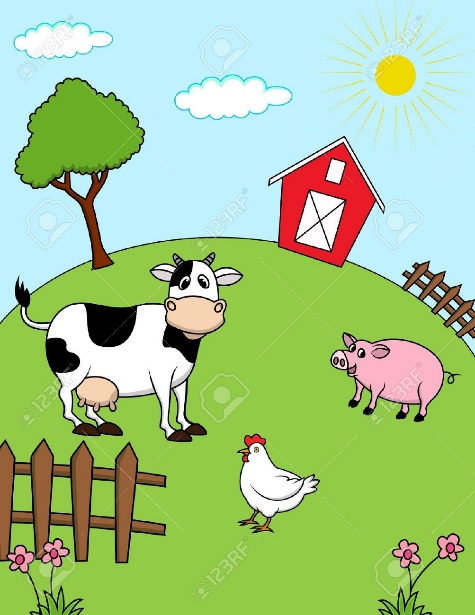 